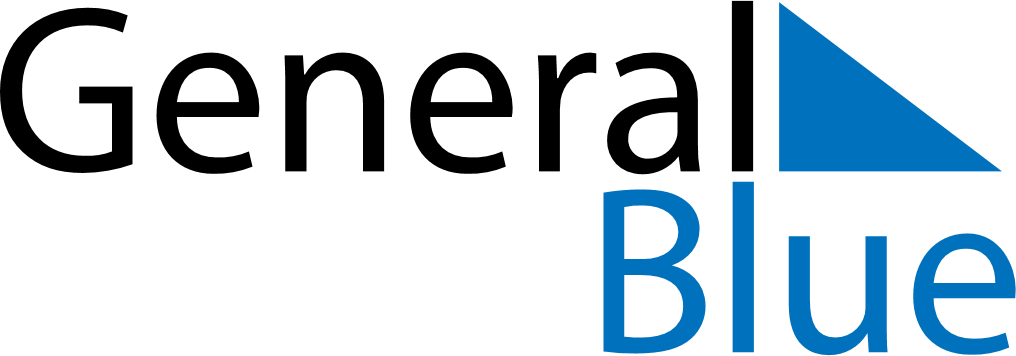 Weekly Meal Tracker April 22, 2019 - April 28, 2019Weekly Meal Tracker April 22, 2019 - April 28, 2019Weekly Meal Tracker April 22, 2019 - April 28, 2019Weekly Meal Tracker April 22, 2019 - April 28, 2019Weekly Meal Tracker April 22, 2019 - April 28, 2019Weekly Meal Tracker April 22, 2019 - April 28, 2019MondayApr 22TuesdayApr 23TuesdayApr 23WednesdayApr 24ThursdayApr 25FridayApr 26SaturdayApr 27SundayApr 28BreakfastLunchDinner